ПРОЕКТ:Модернизация хоккейной коробки                                                             (напротив мельницы, улица Садовая) Включает в себя:Демонтаж старой коробки 30*60Установка бортов из ламинированной фанеры с креплением на опорные столбики. Размер коробки 16*30До реализации проекта: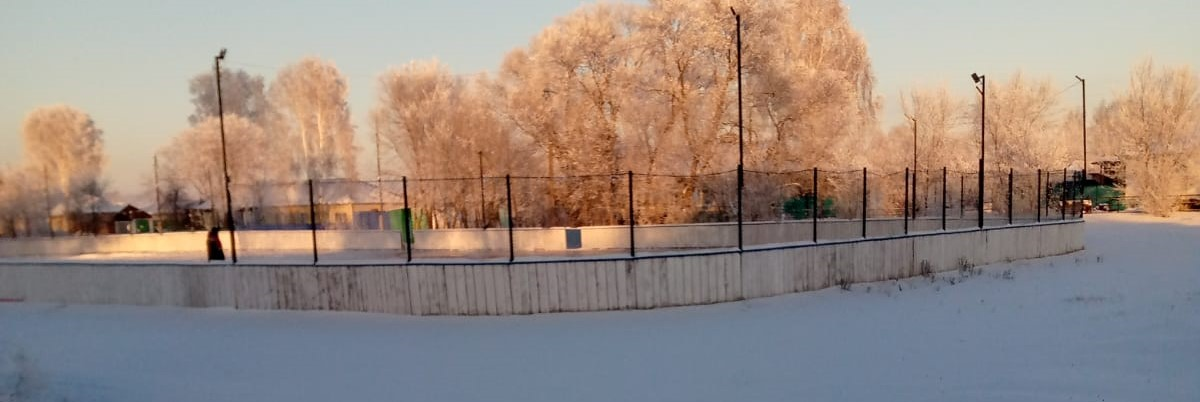 После реализации проекта: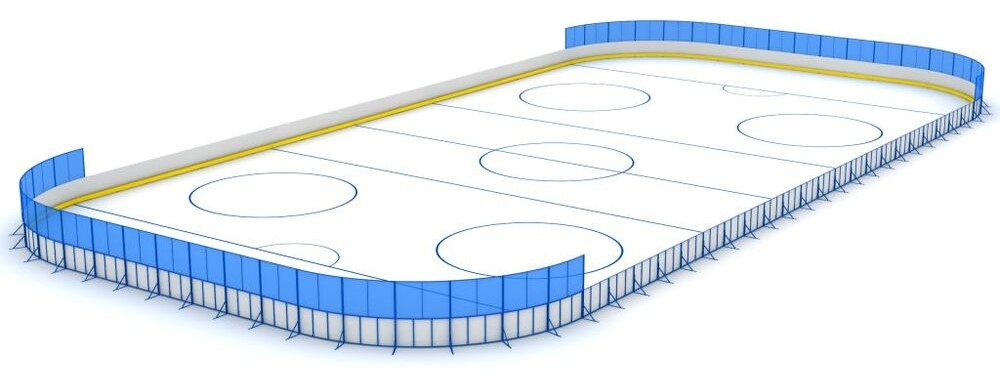 